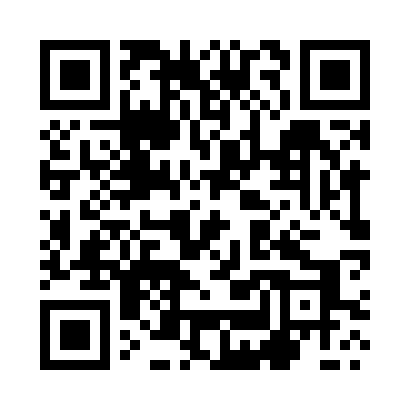 Prayer times for Bieczyno, PolandMon 1 Apr 2024 - Tue 30 Apr 2024High Latitude Method: Angle Based RulePrayer Calculation Method: Muslim World LeagueAsar Calculation Method: HanafiPrayer times provided by https://www.salahtimes.comDateDayFajrSunriseDhuhrAsrMaghribIsha1Mon4:226:301:025:287:359:352Tue4:196:281:025:307:379:383Wed4:166:251:025:317:399:404Thu4:136:231:015:327:419:435Fri4:096:211:015:347:439:466Sat4:066:181:015:357:459:487Sun4:036:161:015:367:479:518Mon3:596:131:005:387:489:549Tue3:566:111:005:397:509:5610Wed3:536:081:005:407:529:5911Thu3:496:061:005:427:5410:0212Fri3:466:0412:595:437:5610:0513Sat3:426:0112:595:447:5810:0814Sun3:385:5912:595:458:0010:1115Mon3:355:5712:595:478:0210:1416Tue3:315:5412:585:488:0310:1717Wed3:275:5212:585:498:0510:2018Thu3:235:5012:585:508:0710:2319Fri3:205:4712:585:528:0910:2620Sat3:165:4512:575:538:1110:3021Sun3:125:4312:575:548:1310:3322Mon3:085:4012:575:558:1510:3623Tue3:045:3812:575:568:1610:4024Wed2:595:3612:575:588:1810:4325Thu2:555:3412:565:598:2010:4726Fri2:515:3212:566:008:2210:5127Sat2:465:2912:566:018:2410:5528Sun2:455:2712:566:028:2610:5829Mon2:445:2512:566:048:2811:0030Tue2:435:2312:566:058:2911:01